№ 66		                            		      	«22» августа 2023 годаО внесении изменений в постановление Верх-Ушнурской сельской администрации от 18 июля 2022 года № 45 «Об утверждении муниципальной программы «Поддержка проектов местных инициатив на территории Верх-Ушнурского сельского поселения Советского муниципального района Республики Марий Эл на 2023-2025 гг.»В соответствии с Федеральным законом от 06.10.2003 г. № 131-ФЗ «Об общих принципах организации местного самоуправления в Российской Федерации» Верх-Ушнурская сельская администрация Советского муниципального района Республики Марий Эл п о с т а н о в л я е т :Внести в муниципальную программу «Об утверждении муниципальной программы «Поддержка проектов местных инициатив на территории              Верх-Ушнурского сельского поселения Советского муниципального района Республики Марий Эл на 2023-2025 гг.», утвержденный постановлением        Верх-Ушнурской сельской администрации от 18 июля  2022 года № 45 следующие изменения и дополнения:Строка в Паспорте программы «Объемы и источники финансирования Программы» изложить в новой редакции:Приложения № № 1-4 к муниципальной программе «Поддержка проектов местных инициатив на территории Верх-Ушнурского сельского поселения Советского муниципального района Республики Марий Эл на 2023-2025 гг.» изложить в новой редакции согласно к настоящему приложению.2. Обнародовать настоящее постановление и разместить на официальном интернет-портале Республики Марий Эл в информационно – телекоммуникационной сети Интернет (адрес доступа: mari-el.gov.ru).3. Контроль за выполнением настоящего постановления оставляю за собой. Глава Верх-Ушнурской сельской администрации                                                            В.Г. Ельмекеев                                              Приложение №1 к муниципальнойпрограмме «Поддержка проектов местных инициатив на территории Верх-Ушнурского сельского поселения Советского муниципального района Республики Марий Эл на 2023-2025гг.»Целевые индикаторы эффективностиисполнения муниципальной программы ««Поддержка проектов местных инициатив на территории Верх-Ушнурского сельского поселения Советского муниципального района Республики Марий Эл на 2023-2025гг.»»Система программных мероприятий муниципальной программы ««Поддержка проектов местных инициатив на территории Верх-Ушнурского сельского поселения Советского муниципального района Республики Марий Эл на 2023-2025гг.»»Приложение №3 к муниципальной  программе  «Поддержка проектов местных инициатив на территории Верх-Ушнурского сельского поселения Советского муниципального района Республики Марий Эл на 2023-2025гг.»Ресурсное обеспечение реализации  муниципальной программы ««Поддержка проектов местных инициатив на территории Верх-Ушнурского сельского поселения Советского муниципального района Республики Марий Эл на 2023-2025гг.»»Приложение 4к муниципальной программе									«Поддержка проектов местных инициатив на территории Верх-Ушнурского сельского поселения Советского муниципального района Республики Марий Эл на 2023-2025гг.»Прогнозная оценка расходов на реализацию целей муниципальной программы «Поддержка проектов местных инициатив на территории Верх-Ушнурского сельского поселения Советского муниципального района Республики Марий Эл на 2023-2025гг.»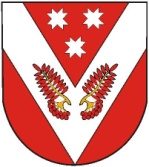 РОССИЙ ФЕДЕРАЦИЙМАРИЙ ЭЛ РЕСПУБЛИКЫСЕСОВЕТСКИЙ РАЙОНЫН«УШНУРЯЛ КУНДЕМ»МУНИЦИПАЛЬНЫЙ ОБРАЗОВАНИЙЫН АДМИНИСТРАЦИЙЖЕРОССИЙСКАЯ ФЕДЕРАЦИЯРЕСПУБЛИКИ МАРИЙ ЭЛСОВЕТСКИЙМУНИЦИПАЛЬНЫЙ РАЙОНАДМИНИСТРАЦИЯ МУНИЦИПАЛЬНОГО ОБРАЗОВАНИЯ«ВЕРХ-УШНУРСКОЕСЕЛЬСКОЕ ПОСЕЛЕНИЕ»ПУНЧАЛ                     ПОСТАНОВЛЕНИЕОбъемы и источники финансирования ПрограммыОбщий объем финансирования мероприятий программы составляет 1 734 646 руб. 00 коп. на 2023 год,в том числе за счет средств: республиканского бюджета Республики Марий Эл -  1 118 646 руб. 00 коп., местного бюджета -  436 000 руб. 00 коп.;внебюджетных источников -  180 000 руб. 00 коп Общий объем финансирования мероприятий программы составляет 1 906 238  руб. 02 коп.  на 2024 год,в том числе за счет средств: республиканского бюджета Республики Марий Эл -  1 440 477 руб. 02 коп., местного бюджета -  315 761  руб. 00 коп;внебюджетных источников -  150 000 руб. 00 коп. При включении в программу дополнительных основных мероприятий, а также при формировании бюджетов на очередной финансовый год и на плановый период,  объем финансирования муниципальной программы будет уточняться  ежегодно.№№ппНаименование целевых индикаторовЕдиница измерения2023 год2024 год2025 год1.Определение местных проблем на проведенных встречах по вопросам взаимодействия общественности с органами местного самоуправленияЕд.2102.Вовлечение населения и юридических лиц  Верх-Ушнурского сельского поселения в  решение вопросов местного самоуправленияЧел./ед.414/9404/1203.Количество реализованных проектов местных инициативЕд.220Приложение №2 к муниципальной программе  ««Поддержка проектов местных инициатив на территории Верх-Ушнурского сельского поселения Советского муниципального района Республики Марий Эл на 2023-2025гг.»№ ппПрограммные мероприятия, обеспечивающие выполнение задачиГлавные распорядителиИсполнителиИсточники финансированияОбъемы финансирования, руб.Объемы финансирования, руб.Объемы финансирования, руб.Объемы финансирования, руб.Ожидаемые результаты№ ппПрограммные мероприятия, обеспечивающие выполнение задачиГлавные распорядителиИсполнителиИсточники финансированиявсегов том числе по годам:в том числе по годам:в том числе по годам:№ ппПрограммные мероприятия, обеспечивающие выполнение задачиГлавные распорядителиИсполнителиИсточники финансированиявсего2023202420251Основное мероприятие 1. Верх-Ушнурская сельская администрация Советского муниципального района Республики Марий ЭлВерх-Ушнурская сельская администрация Советского муниципального района Республики Марий ЭлСредства республиканского бюджета Республики Марий Эл 754349,00754349,000,000,00Повышение качества  уровня  жизни  населения 1Основное мероприятие 1. Верх-Ушнурская сельская администрация Советского муниципального района Республики Марий ЭлВерх-Ушнурская сельская администрация Советского муниципального района Республики Марий ЭлСредства бюджета Верх-Ушнурского сельского поселения Советского муниципального района Республики Марий Эл291000,00291000,000,000,00Повышение качества  уровня  жизни  населения 1Основное мероприятие 1. Верх-Ушнурская сельская администрация Советского муниципального района Республики Марий ЭлВерх-Ушнурская сельская администрация Советского муниципального района Республики Марий ЭлВнебюджетные средства117000,00117000,000,000,00Повышение качества  уровня  жизни  населения Верх-Ушнурская сельская администрация Советского муниципального района Республики Марий ЭлВерх-Ушнурская сельская администрация Советского муниципального района Республики Марий ЭлВнебюджетные средстваИтого:1162349,000,000,00Повышение качества  уровня  жизни  населения 2 Основное мероприятие 2. Верх-Ушнурская сельская администрация Советского муниципального района Республики Марий ЭлВерх-Ушнурская сельская администрация Советского муниципального района Республики Марий ЭлСредства республиканского бюджета Республики Марий Эл 364297,00364297,000,000,00Повышение качества  уровня  жизни  населения2 Основное мероприятие 2. Верх-Ушнурская сельская администрация Советского муниципального района Республики Марий ЭлВерх-Ушнурская сельская администрация Советского муниципального района Республики Марий ЭлСредства бюджета Верх-Ушнурского сельского поселения Советского муниципального района Республики Марий Эл145000,00145000,000,000,00Повышение качества  уровня  жизни  населения2 Основное мероприятие 2. Верх-Ушнурская сельская администрация Советского муниципального района Республики Марий ЭлВерх-Ушнурская сельская администрация Советского муниципального района Республики Марий ЭлВнебюджетные средства63000,0063000,000,000,00Повышение качества  уровня  жизни  населенияИтого:572297,000,000,00Повышение качества  уровня  жизни  населения3.  Основное мероприятие 3. Устройство ограждения территории кладбища дер. Шанер Советского муниципального района Республики Марий ЭлВерх-Ушнурская сельская администрация Советского муниципального района Республики Марий ЭлВерх-Ушнурская сельская администрация Советского муниципального района Республики Марий ЭлСредства республиканского бюджета Республики Марий Эл 1193702,820,001193702,820,00Повышение качества  уровня  жизни  населения 3.  Основное мероприятие 3. Устройство ограждения территории кладбища дер. Шанер Советского муниципального района Республики Марий ЭлВерх-Ушнурская сельская администрация Советского муниципального района Республики Марий ЭлВерх-Ушнурская сельская администрация Советского муниципального района Республики Марий ЭлСредства бюджета Верх-Ушнурского сельского поселения Советского муниципального района Республики Марий Эл250000,000,00250000,000,00Повышение качества  уровня  жизни  населения 3.  Основное мероприятие 3. Устройство ограждения территории кладбища дер. Шанер Советского муниципального района Республики Марий ЭлВерх-Ушнурская сельская администрация Советского муниципального района Республики Марий ЭлВерх-Ушнурская сельская администрация Советского муниципального района Республики Марий ЭлВнебюджетные средства110000,000,00110000,000,00Повышение качества  уровня  жизни  населения Итого:0,001553702,820,004. Основное мероприятие 4.«Олимпия» -Обустройство спортивной площадки в п. Комсомольском Советского района Республики Марий ЭлВерх-Ушнурская сельская администрация Советского муниципального района Республики Марий ЭлВерх-Ушнурская сельская администрация Советского муниципального района Республики Марий ЭлСредства республиканского бюджета Республики Марий Эл 0,000,00246774,200,00Повышение качества  уровня  жизни  населения 4. Основное мероприятие 4.«Олимпия» -Обустройство спортивной площадки в п. Комсомольском Советского района Республики Марий ЭлВерх-Ушнурская сельская администрация Советского муниципального района Республики Марий ЭлВерх-Ушнурская сельская администрация Советского муниципального района Республики Марий ЭлСредства бюджета Верх-Ушнурского сельского поселения Советского муниципального района Республики Марий Эл0,000,0065761,000,00Повышение качества  уровня  жизни  населения 4. Основное мероприятие 4.«Олимпия» -Обустройство спортивной площадки в п. Комсомольском Советского района Республики Марий ЭлВерх-Ушнурская сельская администрация Советского муниципального района Республики Марий ЭлВерх-Ушнурская сельская администрация Советского муниципального района Республики Марий ЭлВнебюджетные средства0,00,0040000,000,00Повышение качества  уровня  жизни  населения Итого:0,00352535,200,005. Основное мероприятие 5. Устройство дороги в щебеночном исполнении улиц Лесная, Молодежная, Школьная с. Верх-УшнурВерх-Ушнурская сельская администрация Советского муниципального района Республики Марий ЭлВерх-Ушнурская сельская администрация Советского муниципального района Республики Марий ЭлСредства республиканского бюджета Республики Марий Эл 0,000,000,000,00Повышение качества  уровня  жизни  населения Средства бюджета Верх-Ушнурского сельского поселения Советского муниципального района Республики Марий Эл0,000,000,000,00Внебюджетные средства0,00,000,000,00Итого:0,000,000,00СтатусНаименование муниципальной    
программы, подпрограммы ведомственной   целевой программы, основного мероприятияОтветственный исполнитель, соисполнительКод бюджетной классификацииКод бюджетной классификацииКод бюджетной классификацииКод бюджетной классификацииРасходы по годам, (тыс.руб.)Расходы по годам, (тыс.руб.)Расходы по годам, (тыс.руб.)СтатусНаименование муниципальной    
программы, подпрограммы ведомственной   целевой программы, основного мероприятияОтветственный исполнитель, соисполнительГРБСРз ПРЦСРВР20232024202512345678910Муниципальная программаПоддержка проектов местных инициатив на территории Верх-Ушнурского сельского поселения Советского муниципального района Республики Марий Эл на 2023-2025 гг.Верх-Ушнурская сельская администрация Советского муниципального района Республики Марий Эл45678910Муниципальная программаПоддержка проектов местных инициатив на территории Верх-Ушнурского сельского поселения Советского муниципального района Республики Марий Эл на 2023-2025 гг.Верх-Ушнурская сельская администрация Советского муниципального района Республики Марий Эл1734646,001906238,020,00СтатусНаименование  муниципальной программы, подпрограммы  муниципальной  программы, муниципальной целевой программы, ведомственной целевой программы, основного  мероприятияИсточники  ресурсного обеспеченияОценка расходов (тыс.руб.)Оценка расходов (тыс.руб.)Оценка расходов (тыс.руб.)1232023  год2024 год2025 годМуниципальная программа«Поддержка проектов местных инициатив на территории Верх-Ушнурского сельского поселения Советского муниципального района Республики Марий Эл на 2023-2025гг.»всего1734646,001906238,020,00Муниципальная программа«Поддержка проектов местных инициатив на территории Верх-Ушнурского сельского поселения Советского муниципального района Республики Марий Эл на 2023-2025гг.»федеральный бюджет <*>0,000,000,00Муниципальная программа«Поддержка проектов местных инициатив на территории Верх-Ушнурского сельского поселения Советского муниципального района Республики Марий Эл на 2023-2025гг.»Республиканский бюджет Республики Марий Эл <*>1118646,001440477,020,00Муниципальная программа«Поддержка проектов местных инициатив на территории Верх-Ушнурского сельского поселения Советского муниципального района Республики Марий Эл на 2023-2025гг.»Бюджет Верх-Ушнурского сельского поселения Советского муниципального района 436000,00315761,000,00Муниципальная программа«Поддержка проектов местных инициатив на территории Верх-Ушнурского сельского поселения Советского муниципального района Республики Марий Эл на 2023-2025гг.»внебюджетные источники <*>180000,00150000,000,000